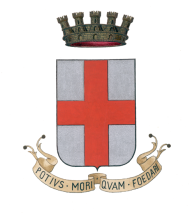 città DI VERCELLIIL PUNTO IN COMUNE – IL SINDACO ANDREA CORSARO PARLA ALLA CITTADINANZAA partire da venerdì 15 gennaio, alle ore…,.  i vercellesi potranno ascoltare settimanalmente un’intervista al Sindaco, Andrea Corsaro, che sarà in live streaming, grazie ad un nuovo progetto di comunicazione: Il punto in Comune!“Volevamo essere più vicini ai cittadini – spiega il sindaco Corsaro – l’intento è quello di parlare ai vercellesi descrivendo il lavoro che svolgiamo per la città”.L’iniziativa avrà uno spazio dedicato sulla pagina Istituzionale del sito e sarà pubblicata sulla pagina Facebook città di Vercelli, con lo scopo di comunicare le attività che l’Amministrazione svolge quotidianamente. I temi saranno trasversali ai diversi settori e gli argomenti molteplici, dalla potatura degli alberi, alle iniziative sociali e culturali, fino ai grandi progetti che l’Amministrazione porterà avanti nel corso del suo mandato.“Abbiamo voluto utilizzare i canali social – dice l’Assessore all’Innovazione tecnologica Emanuele Pozzolo – oggi sono i mezzi più utilizzati, con i quali si può raggiungere un maggior numero di persone”.